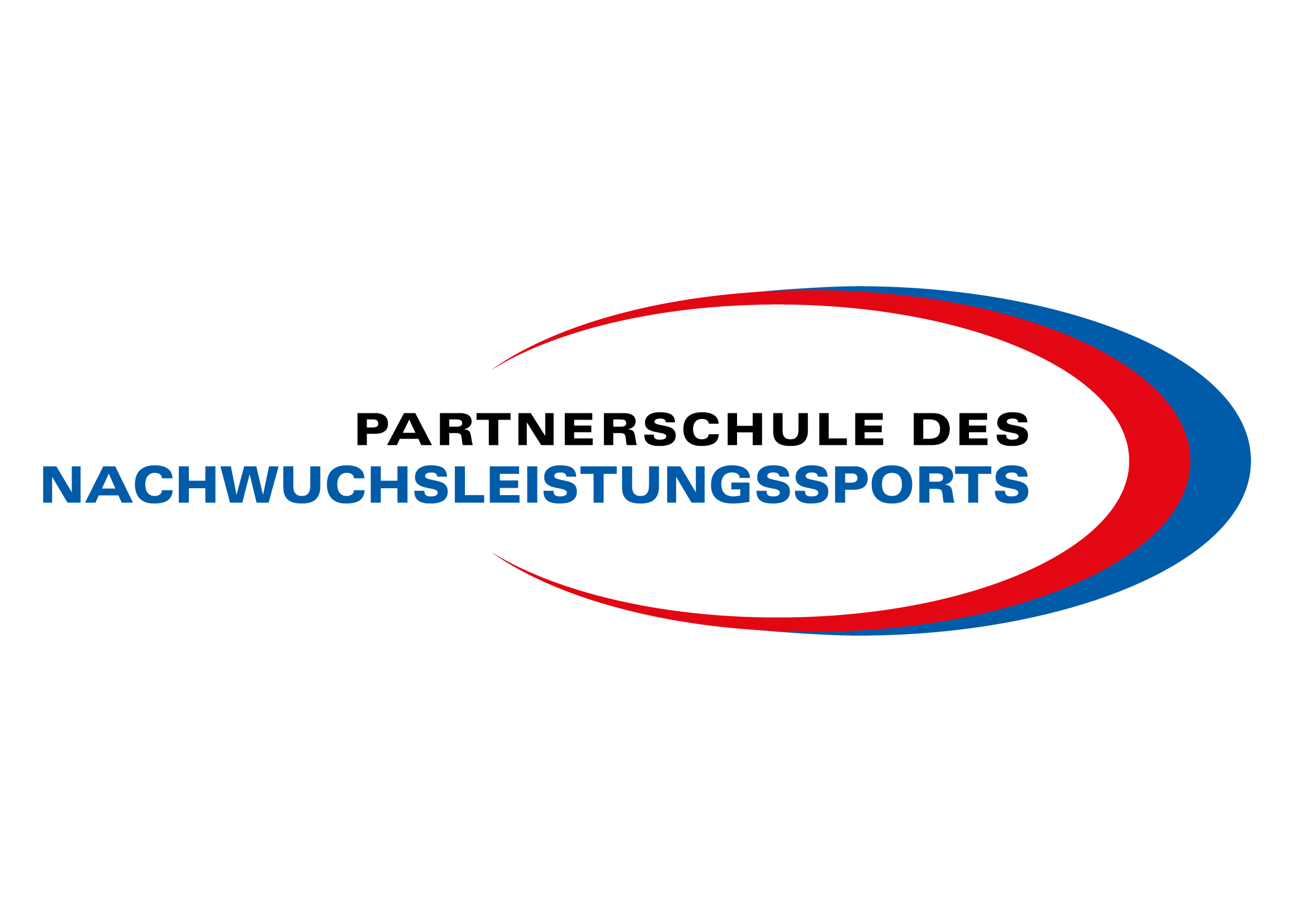 Antrag auf Ernennung zurBitte reichen Sie den Antrag bis zum 16.07.2017 ein bei derBehörde für Schule und Berufsbildung 
Referat Leitung Sport (B52-4)Moorkamp 920357 Hamburg Tel. 428 842-330 
sport@bsb.hamburg.de____________________________________Ort, Datum und Unterschrift der Schulleitung I.) Basisdaten der SchuleI.) Basisdaten der SchuleName der SchuleAdresse der SchuleLeitzeichenForm der GTSSchulaufsichtsbeamter/inSchulleiter/inSportkoordinator/inE-Mail Koordinator/inTelefon SchulbüroHomepage der SchuleAktuelle SchülerzahlII.) Sportfachliche KriterienWelche Sportarten werden an Ihrer Schule schwerpunktmäßig gefördert?Mit welchen Hamburger Sportfachverbänden kooperieren Sie und in welcher Form?Mit welchen Sportvereinen kooperieren Sie und in welcher Form?Wie viele Schülerinnen und Schüler wurden zuletzt sportlich gesichtet? Bitte 
differenzieren Sie nach Jahrgang und Sportart.Wie erfolgt die Sichtung für die Sportklassen?Welche Kriterien wenden Sie für die sportliche Aufnahme an?Welches Sportprädikat führte Ihre Schule bisher?Sind bereits Sportklassen/spezielle Sportkurse an Ihrer Schule eingerichtet? (Wenn ja, wie viele, in welchen Jahrgangsstufen und seit wann?)Welche Erfolge bei regionalen/überregionalen Schulsportwettbewerben hat Ihre Schule in den letzten 4 Jahren erreicht?Welche sportlichen Erfolge von Schülerinnen und Schülern im Nachwuchsleistungssport wurden durch Trainingsmaßnahmen an Ihrer Schule direkt gefördert?Benennen Sie bitte die Sportler/innen, die in den letzten 4 Jahren zur Eliteschule des Sports gewechselt sind (bitte das Schuljahr des Wechsels und die Sportart angeben).Wie viele Kaderathleten/in gibt es derzeit an Ihrer Schule?
(aufgeteilt in Landeskader, Bundeskader und Sportart)Wie wird die sportgerechte Ernährung an Ihrer Schule gesichert?III.) SportinfrastrukturBitte beschreiben Sie die nachwuchsleistungssportliche Ausstattung der Infrastruktur vor Ort. Differenzieren Sie bitte nach intern/schuleigen auf dem Schulgelände, Sportplatz, Hallensituation, Kraftraum, besondere Ausstattung und
extern/schulfremd „Fremdnutzung“ (d.h. in Erreichbarkeit der Schule).

(bitte die Tabelle bedarfsgerecht erweitern)IV.) AnlageBitte fügen Sie dem Antrag folgende Unterlagen beiIV.) AnlageBitte fügen Sie dem Antrag folgende Unterlagen beiEmpfehlungsschreiben von mindestens zwei kooperierenden 
Hamburger Fachverbänden der HSB-SchwerpunktsportartenEmpfehlungsschreiben des Hamburger SportbundesKonferenzbeschluss der Schulkonferenz zur Bewerbung in KopieAuszug aus dem Schulprogramm zum Nachweis der leistungssportlichen Ausrichtung der Schule